Term Four Homework: The Anglo-Saxons! This term, children should complete one piece of homework from the list below. This is due in on a Friday. Please ensure that your child is handing in homework on a weekly basis.Draw and colour a picture of an Anglo-Saxon. Compare some of the differences through pictures as to how the rich and poor Anglo Saxons dressed. You are an archaeologist who has dug up a box of Anglo Saxon artefacts. What could be inside? Describe in a diary entry, using adjectives and similes what you found. Devise a quiz about the Anglo-Saxons for us to complete at the end of term. Make sure that it includes at least 10 questions.Explain how life in the Anglo Saxon times was different to today. Write a biography about a famous Anglo Saxon. Draw and label an Anglo Saxon settlement. Research Anglo-Saxon houses. Make a 3D model of a house that you would’ve lived in during these times.Create an Anglo Saxon timeline. Write an Anglo Saxon play. This could be performed and videoed for the class to enjoy. Write a food diary for one day as if you were member of an Anglo Saxon household. The Anglo-Saxons wrote using letters called runes. They called their alphabet ‘futhark’. Write a message for your teacher to decipher.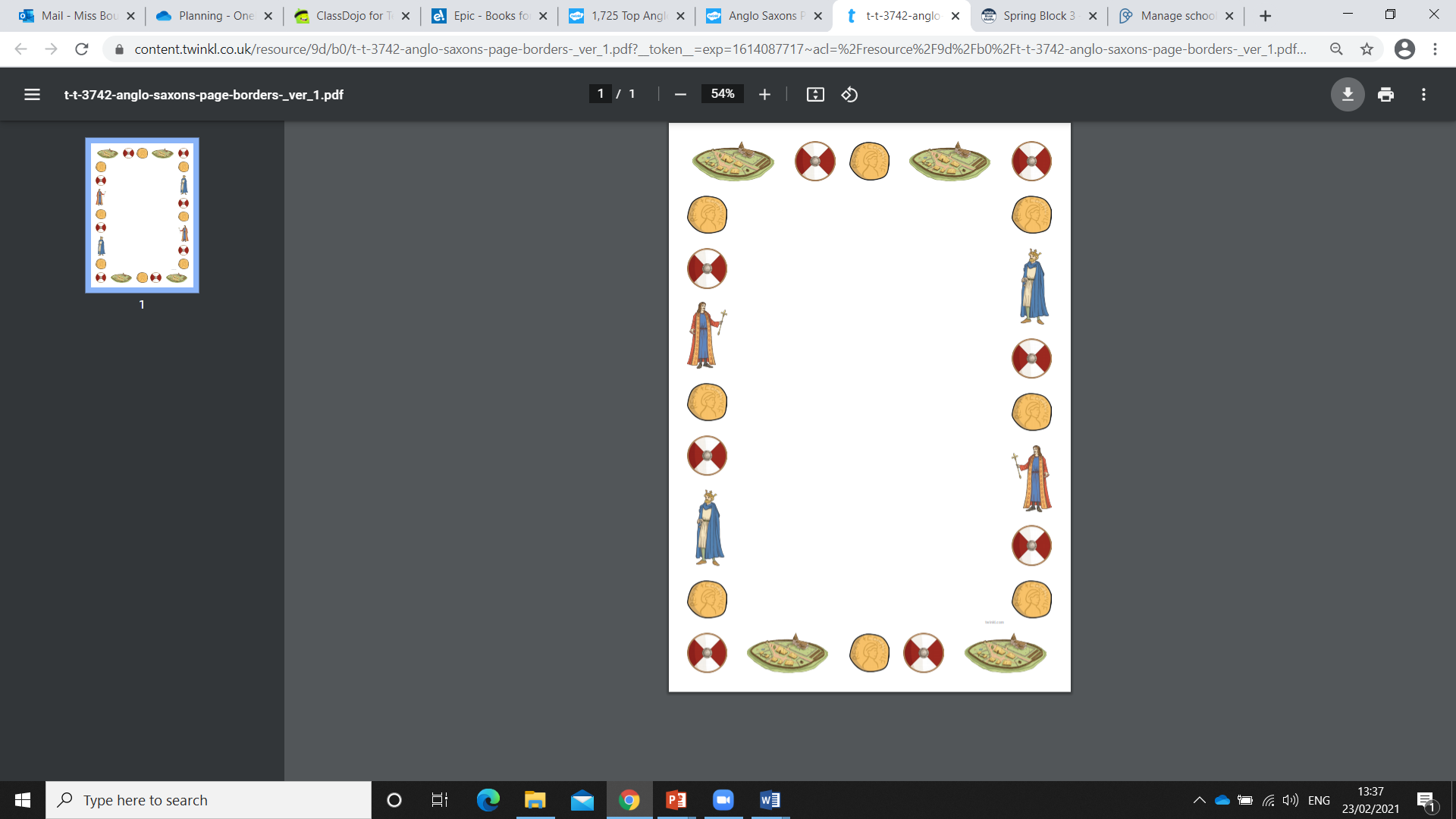 